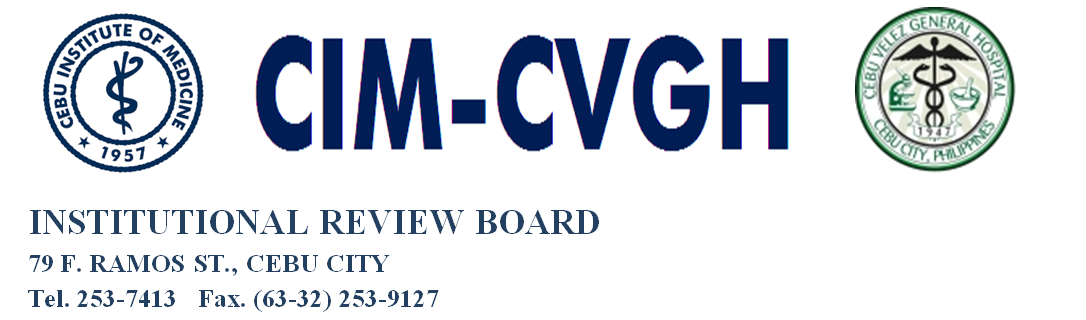 Principal Investigator:Principal Investigator:Protocol No.:IRB Reference No:IRB Reference No:Study Title:Study Title:Study Title:Study Title:Study Title:Name of the study medicine/device: Report Date:           Report Date:           Report Date:          Onset date:Name of the study medicine/device:Sponsor:Sponsor:Sponsor:Date of first use:Subject’s initial/number:Age:Age:Subject’s history:Laboratory findings:Laboratory findings:Laboratory findings:SAE:Treatment:Treatment:Treatment:Outcome:Outcome:Outcome:Seriousness:                                                         Seriousness:                                                                  Relation to  Drug  Study         Relation to  Drug  StudyChanges of the protocol recommended?                                    Changes to the informed consent form recommended?Changes of the protocol recommended?                                    Changes to the informed consent form recommended? Reviewed by:                                                                                            Date:Comment:                                                                                                   Action: Reviewed by:                                                                                            Date:Comment:                                                                                                   Action: Reviewed by:                                                                                            Date:Comment:                                                                                                   Action: Reviewed by:                                                                                            Date:Comment:                                                                                                   Action: